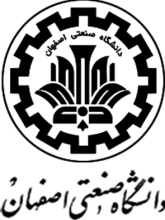 دانشكده مكمانيكفرم درخواست  مهمانينام و نام خانوادگي:				شماره دانشجويي:مجموعه تخصصي:                                     دانشگاه درخواست مهماني:نيمسال:				  	تعداد واحد متقاضي:................................................................................................................................................اينجانب.......................................... متعهد مي گردم تعداد واحدهاي درسي مذكور را به طور مهمان گذرانده و چنانچه نمره هر يك از دروس مهماني كمتر از 14 باشد آن درس از نظر اين دانشكده مردود تلقي مي گردد.  امضاء:  	              تاريخ: 